Об утверждении муниципальной программы « Развитие муниципальной службы в администрации сельского поселении Васильевка  муниципального района Шенталинский  Самарской области на 2019 – 2020 годы».
    В соответствии с  Федеральным  законом Российской Федерации от 02.03.2007 г. №25-ФЗ «О муниципальной службе в Российской Федерации» и в целях эффективного осуществления кадровой политики в формировании высокопрофессионального кадрового состава муниципальной службы, Администрация сельского поселения  Васильевка муниципального района Шенталинский  ПОСТАНОВЛЯЕТ: Утвердить муниципальную программу «Развитие муниципальной службы в администрации сельского поселении Васильевка муниципального района Шенталинский Самарской области на 2019-2020 годы» согласно приложению. Опубликовать настоящее постановление в газете «Вестник поселения Васильевка».Настоящее постановление вступает в силу со дня его официального опубликования.Контроль за исполнением постановления оставляю за собой.
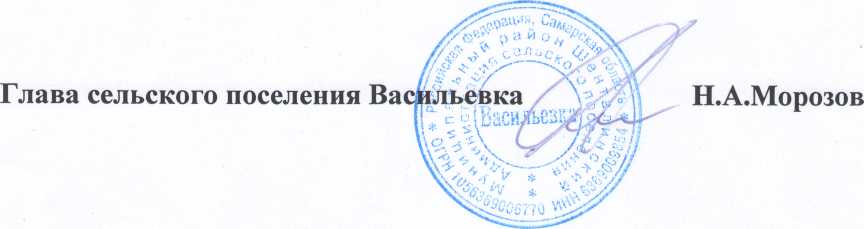 Утверждено  к постановлению Администрации сельского поселения Васильевкамуниципального района Шенталинский
от 21.01.2019 г. № 6-пМуниципальная программа« Развитие муниципальной службы в администрации сельского поселении Васильевка  муниципального района Шенталинский  Самарской области на 2019 – 2020 годы».ПАСПОРТ муниципальной программы «Развитие муниципальной службы а администрации сельского поселения Васильевка муниципального района Шенталинский Самарской области на 2019-2020 годы»Создание проблемы и обоснование необходимости ее решенияпрограммными методамиФедеральным  законом  от 02 марта 2007 г. №25-ФЗ «О муниципальной службе в Российской Федерации» установлено, что развитие муниципальной службы обеспечивается муниципальными программами развития муниципальной службы. Финансируемыми за счет средств бюджетов муниципальных образований.	В 2018 году в администрации сельского поселения Васильевка проделана следующая работа:Обновлена нормативная правовая база, регулирующая порядок и условия прохождения муниципальной службы в соответствии с действующим законодательством.Информация по вопросам поступления на муниципальную службу и прохождения муниципальной службы размещается в средствах массовой информации и на официальном сайте администрации сельского поселения Васильевка.Работает Комиссия по соблюдению требований к служебному поведению муниципальных служащих администрации сельского поселения Васильевка и урегулированию конфликта интересов.Профессиональная подготовка муниципальных служащих характеризуется достаточно высоким образовательным уровнем, большинство муниципальных служащих имеют высшее профессиональное образование, но изменения нормативной правовой базы на федеральном и областном уровне, передача полномочий на муниципальный уровень вызывает необходимость ежегодного обучения муниципальных служащих.Программно-целевой метод позволит создать планомерную систему обучения и повышения квалификации муниципальных служащих, сформировать высокопрофессиональный внутренний кадровый резерв для замещения должностей муниципальной службы, внедрить современные образовательные и управленческие технологии.II. Цели и задачи программыЦелями Программы  являются:- создание организационных, информационных, финансовых условий для развития муниципальной службы в администрации сельского поселения Васильевка (далее – поселение);- повышение эффективности кадровой политики;- повышение результативности профессиональной служебной деятельности муниципальных служащих;- формирование квалифицированного кадрового состава муниципальных служащих.Для достижения поставленной цели реализация мероприятий Программы будет направлена на решение следующих основных задач:- совершенствование системы повышения квалификации муниципальных служащих;- использование современных технологий в обучении;- создание условий, направленных на повышение качества исполнения муниципальными служащими должностных (служебных) обязанностей и оказываемых ими услуг;- создание системы открытости и гласности муниципальной службы;- формирование кадрового резерва, внедрение эффективных методов подбора квалифицированных кадров для муниципальной службы;- совершенствование нормативно-правовой базы администрации сельского поселения по вопросам развития муниципальной службы;- совершенствование механизма предупреждения коррупции, выявления и разрешения конфликта интересов на муниципальной службе.III. Объемы и источники финансирования ПрограммыФинансовое обеспечение программных мероприятий в 2019-2021г.г. планируется осуществить за счет средств, выделенных на содержание администрации сельского поселения Васильевка муниципального района Шенталинский.IV. Основные программные мероприятияV. Оценка эффективности и прогноз ожидаемых результатов от реализации Программы            Важнейшими целевыми индикаторами и показателями Программы являются:1.Количество изданных документов по муниципальной службе и кадрам;2. Количество муниципальных служащих, прошедших повышение квалификации;3.Количество муниципальных служащих, находящихся в кадровом резерве.Последовательная реализация Программы позволит достичь следующих результатов:  - создание совершенной нормативной правовой базы по вопросам развития муниципальной службы в поселении;- создание условий для профессионального развития и подготовки кадров муниципальной службы в поселении путём проведения повышения квалификации муниципальных служащих. получения высшего образования по замещаемой муниципальной должности; - обеспечение устойчивого развития кадрового потенциала и повышение эффективности муниципальной службы в поселении;- создание материально-технических условий для максимально эффективного использования профессионального потенциала муниципальных служащих при исполнении ими своих должностных обязанностей;- обеспечение муниципальных служащих методическими материалами по вопросам муниципальной службы;- формирование системы непрерывного образования муниципальных служащих, создание необходимых условий для самостоятельного получения ими профессиональных знаний;- обеспечение открытости, гласности муниципальной службы.VI. Система организации контроля за исполнением Программы    Контроль за реализацией мероприятий Программы возлагается на заместителя главы сельского поселения.Администрациясельского поселения Васильевка           муниципального  района ШенталинскийСамарской областиПОСТАНОВЛЕНИЕот 21.01.2019 г. № 6-п   ___________________________д.Васильевка, ул. Молодежная, 16т.8-(84652) 45-1-99, факс 8-(84652) 45-1-99Наименование
Программы  Развитие муниципальной службы в администрации сельского поселения Васильевка   муниципального района Шенталинский  Самарской области на 2019-2020 годы» (далее – Программа)Основание для разработки программыФедеральный закон от 06.10.2003 № 131 «Об общих принципах организации местного самоуправления в РФ» Федеральный закон от 02.03.2007г. № 25-ФЗ «О муниципальной службе в Российской Федерации»Заказчик Программы Администрация сельского поселения Васильевка  муниципального района Шенталинский Самарской области Цель ПрограммыСовершенствование системы муниципальной службы; повышение результативности профессиональной служебной деятельности муниципальных служащих;; формирование квалифицированного кадрового состава муниципальных служащихзЗадачи Программы- Совершенствование системы повышения квалификации  муниципальных служащих;- Использование современных технологий в обучении;- Создание условий, направленных на повышение качества исполнения муниципальными служащими должностных (служебных) обязанностей и оказываемых ими услуг;- Создание системы открытости и гласности муниципальной службы; - Совершенствование механизма предупреждения коррупции, выявления и разрешения конфликта интересов на муниципальной службе.Исполнители
Программы        Администрация сельского поселения Васильевка муниципального района Шенталинский       Самарской областиСроки реализации Программы        2019 – 2020г.г.Объемы и источники
финансирования Программы1. Целевые финансовые средства на реализацию Программы в 2019 году не требуются, все мероприятия проводятся в пределах средств местного бюджета, предусмотренных органами местного самоуправления на профессиональную переподготовку и повышение квалификации муниципальных служащих, а также предусмотренных   на содержание органов местного самоуправления.                         
2. Средства на реализацию Программы на  последующие годы  будут предусматриваться при формировании местного бюджета на соответствующий год.Ожидаемые конечные результаты реализации Совершенствование системы повышения квалификации муниципальных служащих.Достижение необходимого уровня исполнения муниципальными служащими своих должностных обязанностей.Совершенствование механизма предупреждения коррупции, выявления и разрешения конфликта интересов на муниципальной службе.Порядок осуществления контроля за ходом выполнения ПрограммыКонтроль за ходом выполнения Программы осуществляет администрация сельского поселения Васильевка муниципального района Шенталинский Самарской области№п/пМероприятияСроки исполненияисполнительИсточники финансированияОжидаемые результаты реализации мероприятий1Разработка и принятие муниципальных нормативно-правовых актов по вопросам муниципальной службы.Ознакомление муниципальных служащих с нормативно-правовыми актами2019-2021г.г.Заместитель главы поселения-Утвержденные муниципальные правовые акты2Формирование потребности в профессиональной подготовке и повышении квалификации муниципальных служащихежегодно 2-е полугодиеЗаместитель главы поселения-Формирование списка муниципальных служащих. подлежащих повышению квалификации3Повышение квалификации муниципальных служащих ( с получением свидетельств, удостоверений гос.образца)2019-2021г.г.Заместитель главы поселенияБюджет сельского поселенияРазвитие профессиональных качеств, повышение квалификации муниципальными служащими4Организация и проведение занятий с муниципальными служащими администрации по вопросам изменения действующего федерального и областного законодательства о муниципальной службе-Заместитель главы поселенияРазвитие профессиональных качеств5Организация и совершенствование работы по формированию и эффективному использованию кадрового резерва и резерва управленческих кадров2019-2021г.г.Заместитель главы поселения-Сформированный кадровый резерв6Участие в повышении квалификации муниципальных служащих, на обучающих семинарах для муниципальных служащих по программе повышения квалификации муниципальной службы в Самарской области2019-2021г.г.Глава сельского поселения-Развитие профессиональных качеств, повышение квалификации муниципальными служащими7Участие в совещаниях, семинарах проводимых для работников органов местного самоуправления Правительством Самарской области2019-2021г.г.Глава сельского поселения-Развитие профессиональных качеств8Внедрение новых образовательных технологий (электронных обучающих систем, программ форм дистанционного обучения)2019-2021г.г.Глава сельского поселенияБюджет сельского поселенияПовышение квалификации муниципальными служащими